Reproducibility in simulation-based prediction of natural knee mechanicsBenchmarking phaseM&S processes Re-Calibration documentDU02 from Natural Knee Data, University of DenverHospital for Special Surgery MetadataContributors:Carl Imhauser, PhDShady Elmasry, PhDContacts:Carl Imhauserimhauserc@hss.edu+1 (212) 606-1079510 East 73rd Street,New York, NY 10021Shady Elmasryelmasrys@hss.edu+1 (212) 774-7275510 East 73rd Street,New York, NY 10021Corresponding Author:Carl Imhauser, PhDDate: 05/31/2021IntroductionThe goal of this document is to describe individual steps to obtain M&S outputs from earmarked data for recalibration and benchmarking. Specifically, we will describe three processes:Recalibrating the model using the re-processed, explicitly described re-calibration data. Simulating all loading cases of the re-calibration data.Simulating all loading cases of earmarked benchmarking data.List of acronymsSummary of input dataThe following data were obtained from a single knee specimen (DU02) as part of the Natural Knee Data Project at the University of Denver (DU) will be used:Knee Specimen Demographics:Right kneeAge: 44 yearsGender: MaleHeight: 1.83 mWeight: 70.31 kgBMI: 21.02Specimen-specific mechanical testing and other relevant data sets for re-calibration:DESCRIPTION-NaturalKneeData_DataDescriptionStandard.docx - This document provides a more explicit description of joint mechanics data including probed points, kinematics-kinetics conventions, and re-processing steps. READ THIS FIRST.RECALIBRATION-NaturalKneeData_StandardizedData.xlsx - Re-processed data for recalibration. Includes passive flexion, and anterior-posterior translation, internal-external rotation, varus-valgus laxity at four approximate flexion angles.RECALIBRATION-PRE-NaturalKneeData_RawData.zip - Intermediate data, e.g. pre-processed for time synchronization, before extraction of re-calibration data points. This is provided for completeness. The data set is not anticipated to be used.Specimen-specific mechanical testing and other relevant data sets for benchmarking:DESCRIPTION-NaturalKneeData_DataDescriptionStandard.docx - This document provides a more explicit description of joint mechanics data including probed points, kinematics-kinetics conventions, and re-processing steps. READ THIS FIRST.BENCHMARKING-NaturalKneeData_StandardizedData_Benchmark_v2.xlsx - Earmarked data for benchmarking. Includes passive flexion, and anterior-posterior translation, internal-external rotation, varus-valgus laxity at two approximate flexion angles, all following ACL resection.Any other data disseminated in previous phases.Software and hardware requirements (Burden of workflow)Specific software and hardware used to implement our protocol are summarized below.Software requirementsGeomagic Studio 2013, Morrisville, NC, USAADAMS 2013, MSC Software, CA, USAMatlab R2013b, MathWorks, Natrick, Massachusetts, USAHardware requirements:Desktop PC (3 GHz Intel Xeon E5-1607 Processor) with ≥ 24 GB of RAM or higherAnticipated man hours and expertise levelRequired man-hours exceeded our initial estimation. For recalibrating the model: If you did the first calibration, then this should take 2 days.For running the loading cases of the re-calibrating data: 3 daysFor benchmarking the model:For running the loading cases of the benchmarking data: 2 daysComputational costIf you are running ADAMS 13 on a PC with the aforementioned specifications, it will take around 30 minutes to complete a simulation of passive flexion and 15 minutes to run any laxity test.Model re-calibration processComparison of bony landmarks The bony landmarks that we used to construct the femur fixed coordinate system were in good visual agreement with the probed points of the standard experimental data (Fig. 1). Therefore, we made no changes to the points that we originally selected.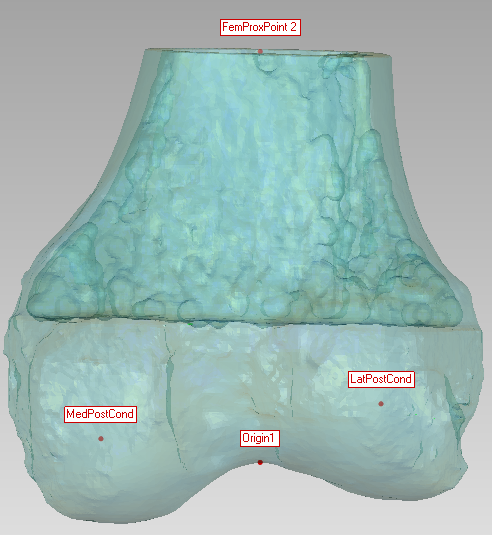 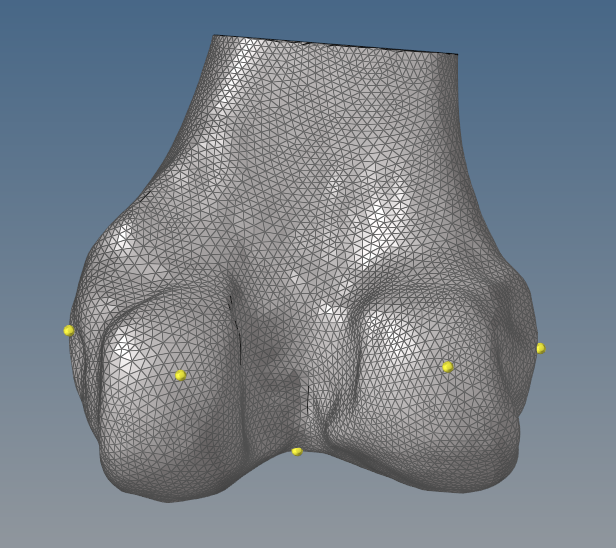 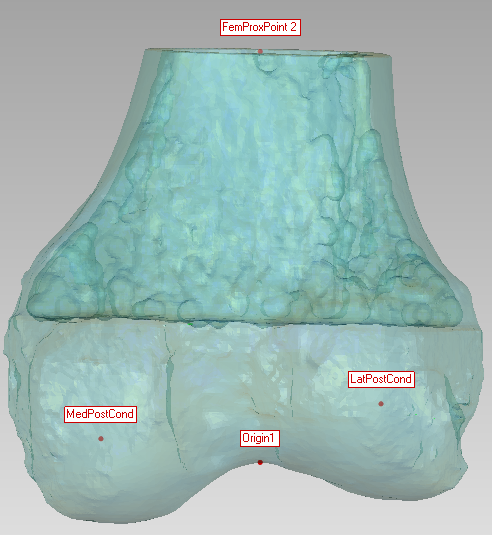 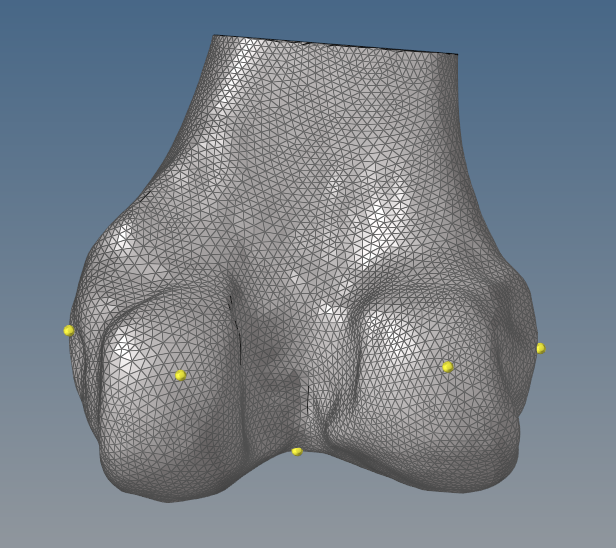 The bony landmarks that we used to construct the tibia fixed coordinate system in our calibrated model were in good visual agreement with the probed points of the standard experimental data (Fig. 2). Therefore, we made no changes to the points that we originally selected.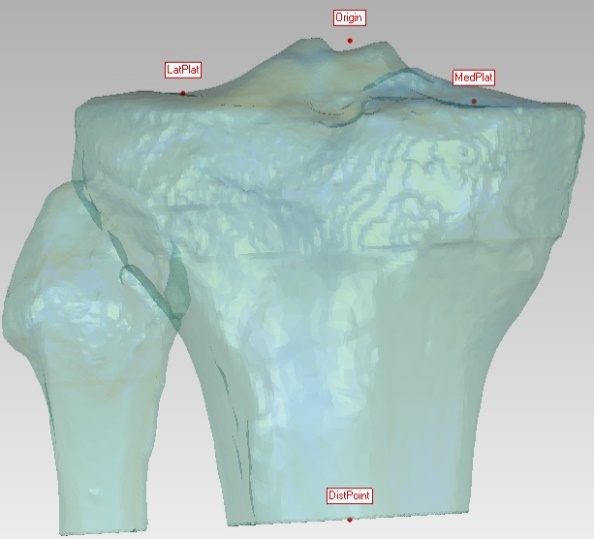 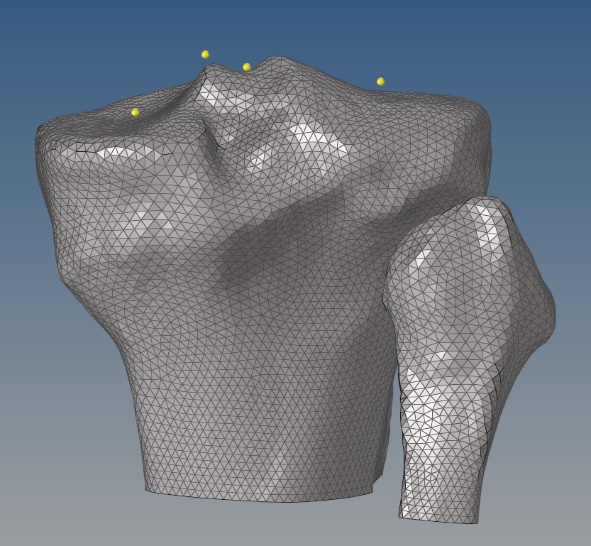 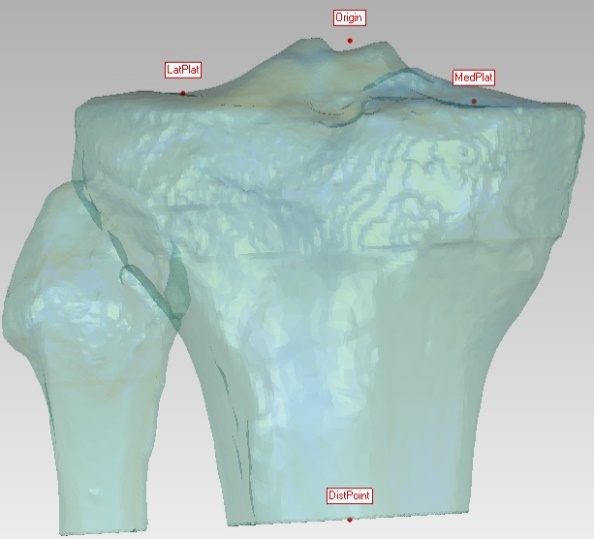 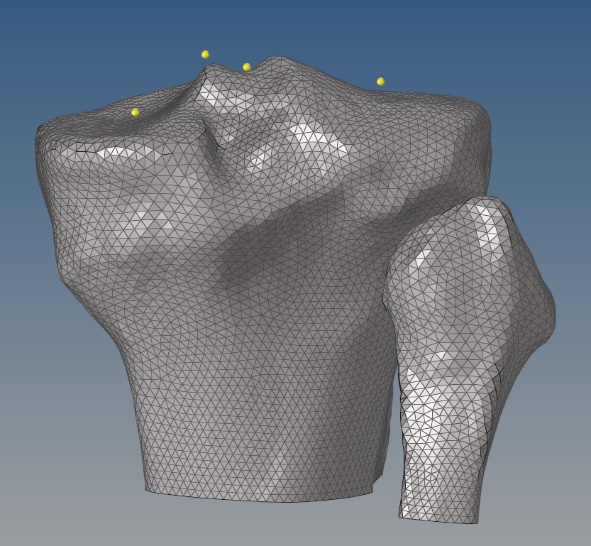 Comparison of bone-fixed coordinate systems (CS)The CS that we used to construct the femur fixed coordinate system in our calibrated model was qualitatively like the CS described in the standard experimental data upon visual inspection (Fig. 3). Therefore, we made no changes to the CS that we originally defined.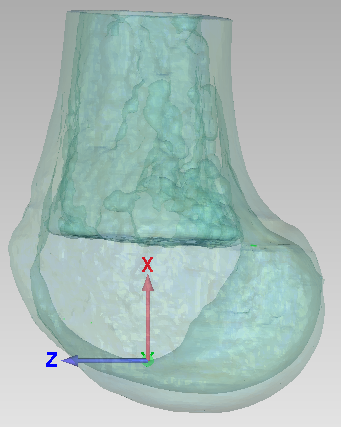 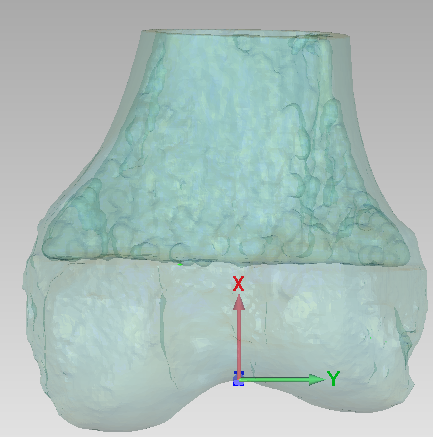 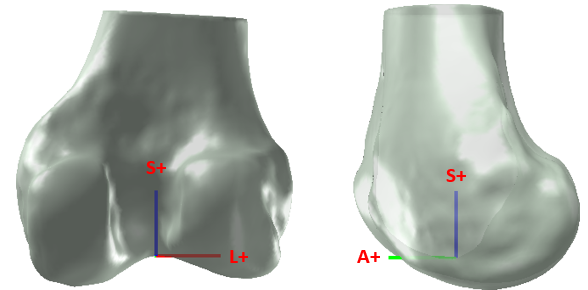 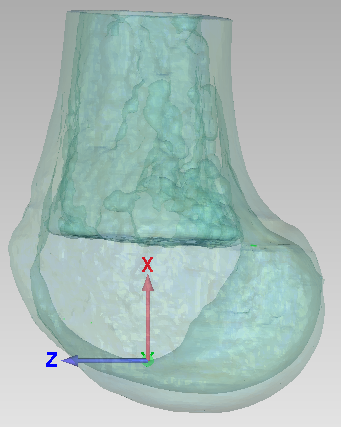 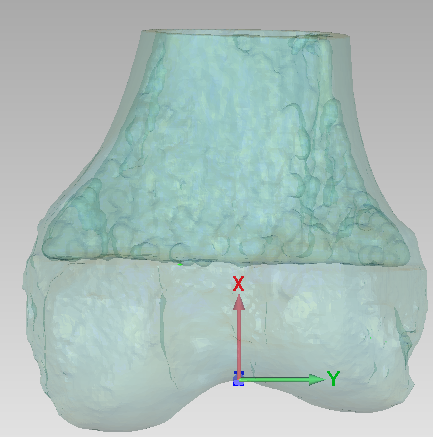 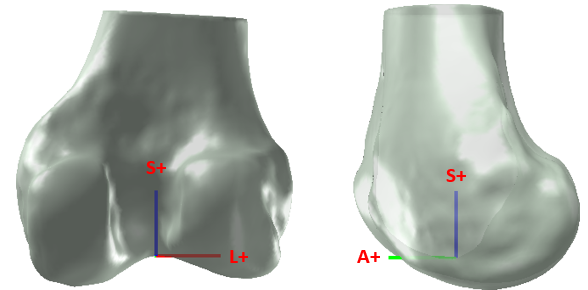 The tibia CS that was used to construct the femur fixed coordinate system in the calibrated model was qualitatively like the CS described in the standard experimental data upon visual inspection (Fig. 4). Therefore, we made no changes to the CS that we originally defined.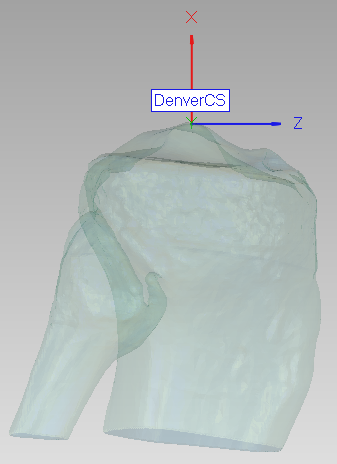 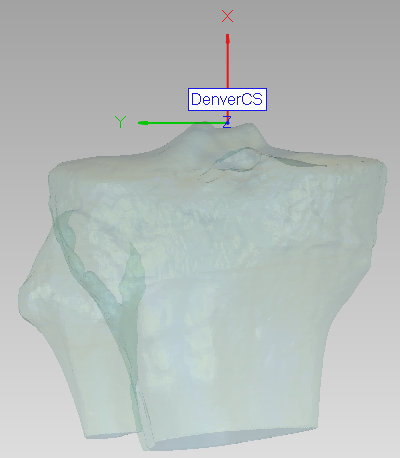 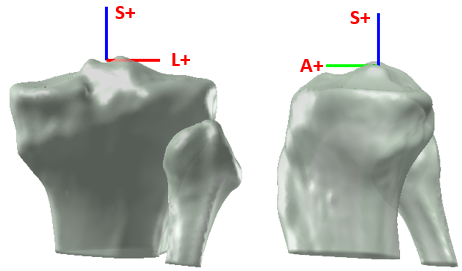 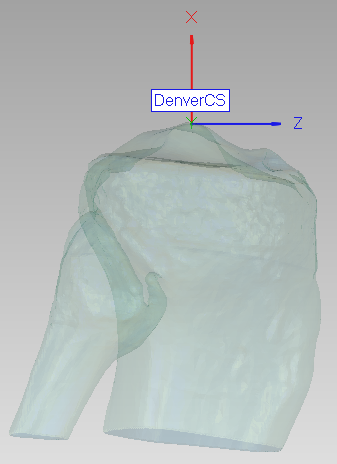 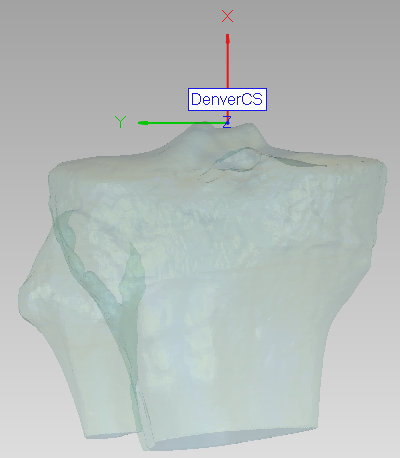 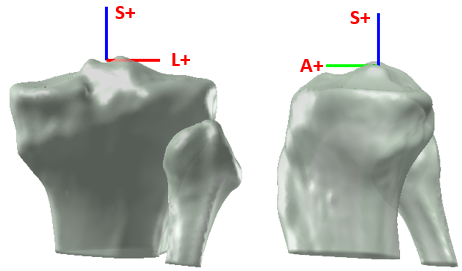 The knee was scanned in flexion; therefore, we extended the knee by 13° to achieve full extension through qualitative visual assessment (Fig. 5).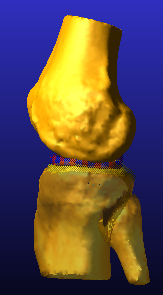 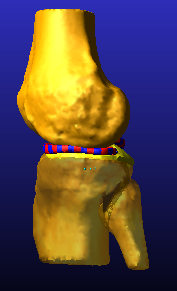 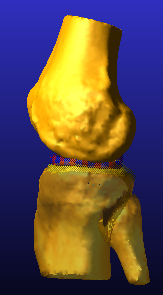 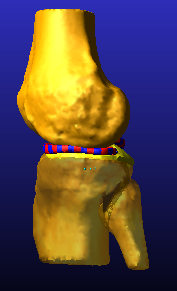 Comparing the interpretation of experimental data Kinematics descriptionExcept for our definition of the sign of varus-valgus (VV) rotation, the primary motions described in the standard experimental data were consistent with our interpretation of the tibiofemoral kinematics in the calibration phase (Table 1). Therefore, we will switch the sign of our VV rotation data before comparing it to the standard experimental data.Table 1: Motion corresponding to the positive direction for each degree of freedom. Kinetics descriptionOur interpretation of the force/moment directions was consistent with the standard kinetics definition (Figs. 6-8). Therefore, we made no changes to our original definition of these directions. for the following conditions:Anterior displacement at 30° of flexionPosterior displacement at 90° of flexion (Fig. 6),Varus and valgus rotation at 0° and 30° of flexion (Fig. 7), Internal rotation at 0° and 90° of flexion (Fig. 8). We calibrated the model by comparing experiment data and calibrated model. Specifically, the inflection points identified in the calibration phase were defined as the translation corresponding to 20 N of applied force in the anterior and posterior laxity tests, the rotations corresponding to 2 Nm of applied moment in the varus and valgus laxity tests, and the rotations corresponding to 1 Nm of applied torque in the internal and external rotation laxity tests. A complete description can be found in the DATA EXTRACTION section in the “HSS_Calibration_Deviation_DU02.dcox” in the calibration phase.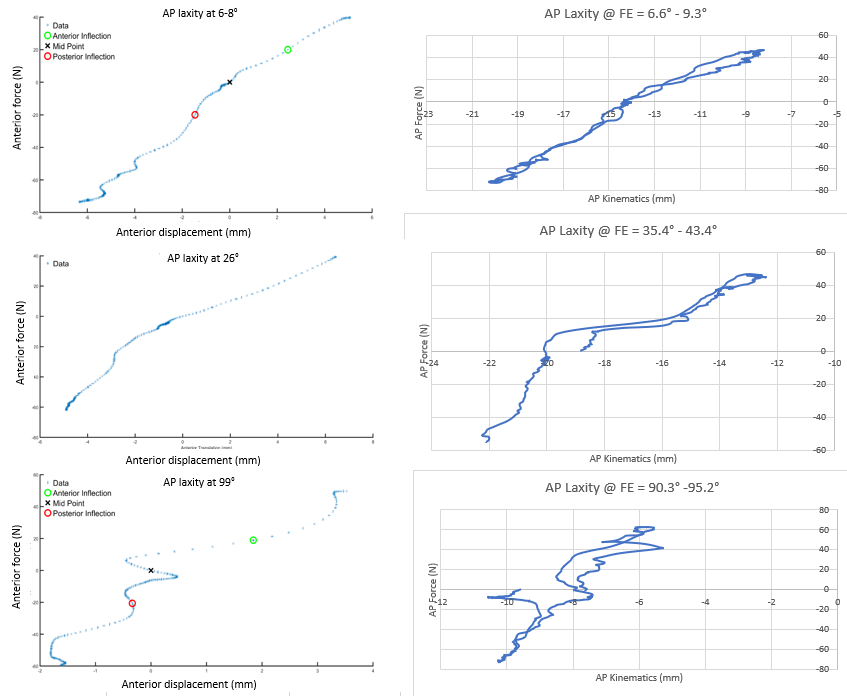 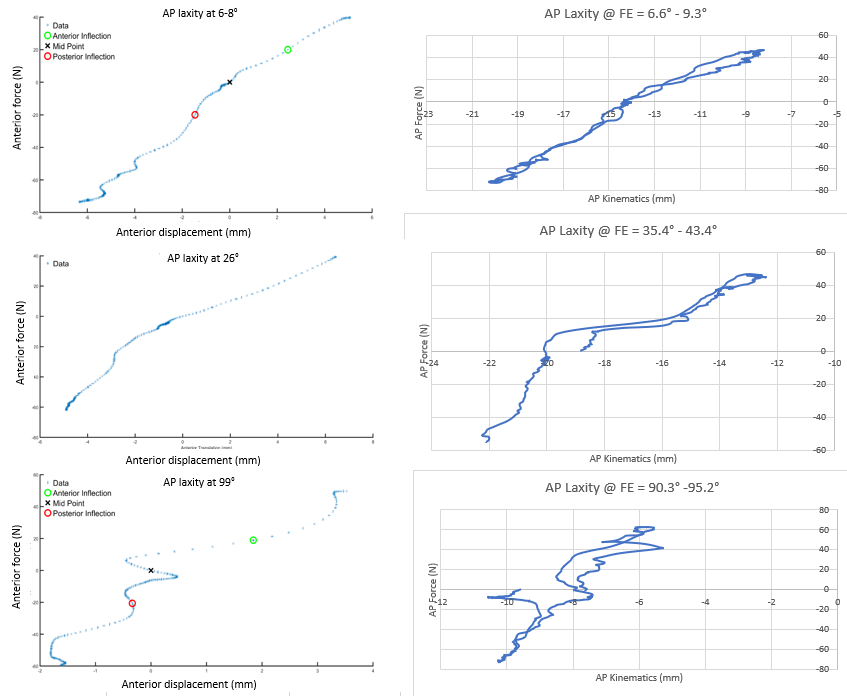 Figure 6: Comparing the anterior-posterior (AP) force-displacement response (AP laxity) used in the calibration phase (left column) to the standard experimental data (right column). The flexion angle is described at the top of each plot. Flexion angles were not held fixed over the course of a laxity test; therefore, a range is shown for several of the responses.  FE= flexion-extension; N=Newton; mm=millimeters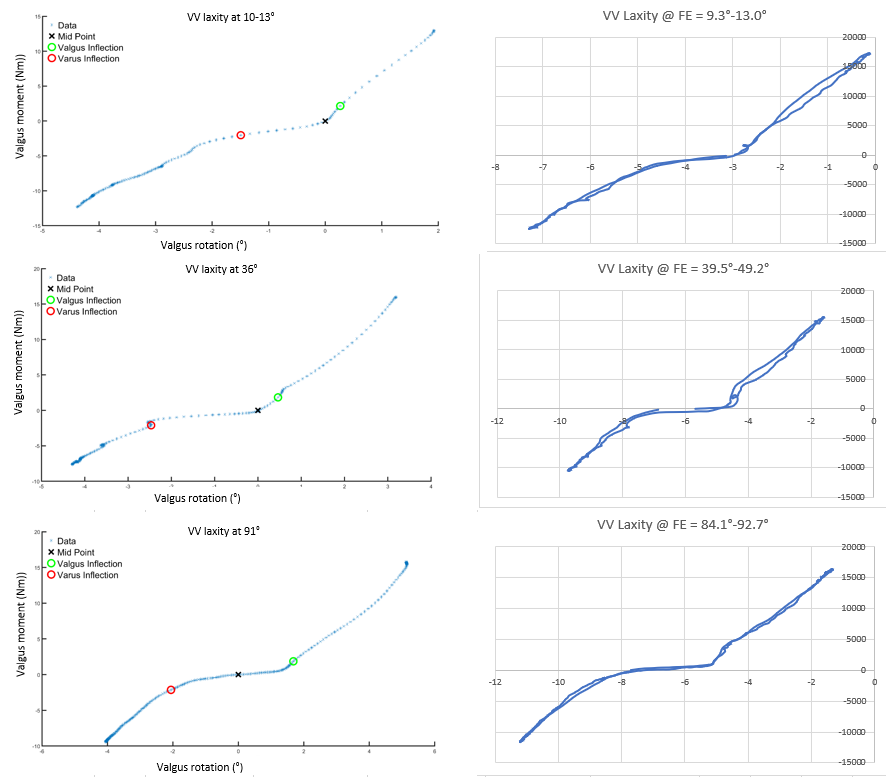 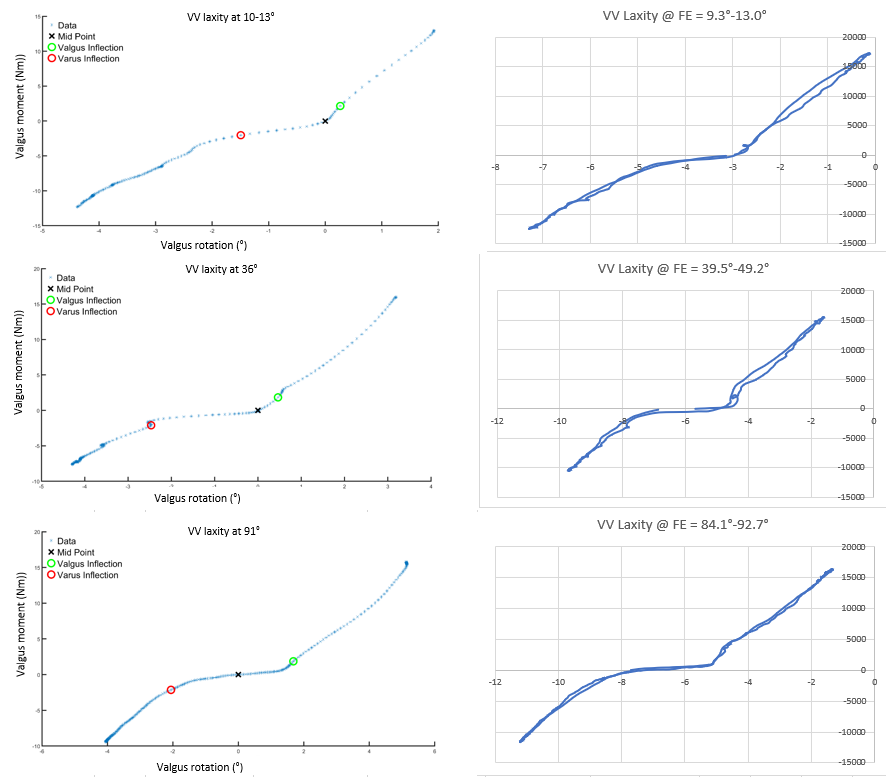 Figure 7:  Comparing the varus-valgus (VV) moment-angulation response (VV laxity) used in the calibration phase (left column) to the standard experimental data (right column). Flexion angles were not held fixed over the course of a laxity test; therefore, a range is shown for several of the responses. The flexion angle is described at the top of each plot. FE= flexion-extension; Nm= Newton-meter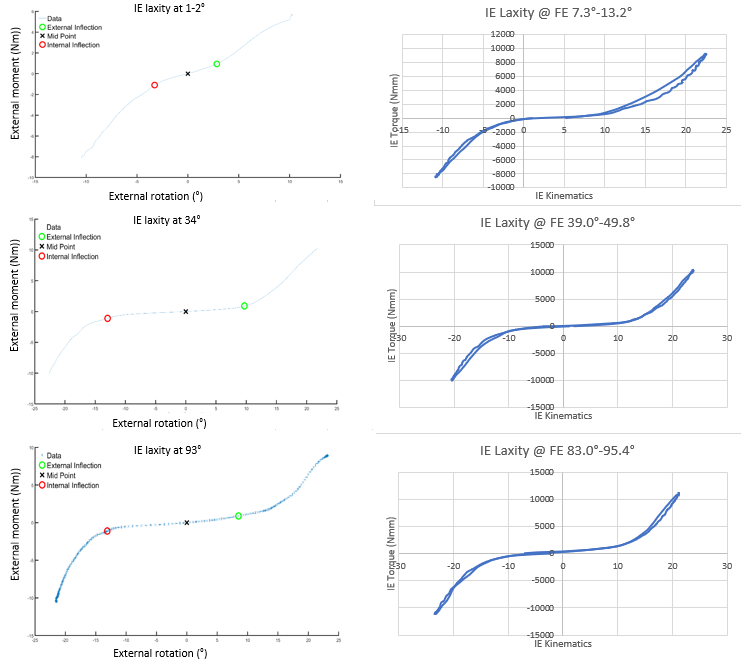 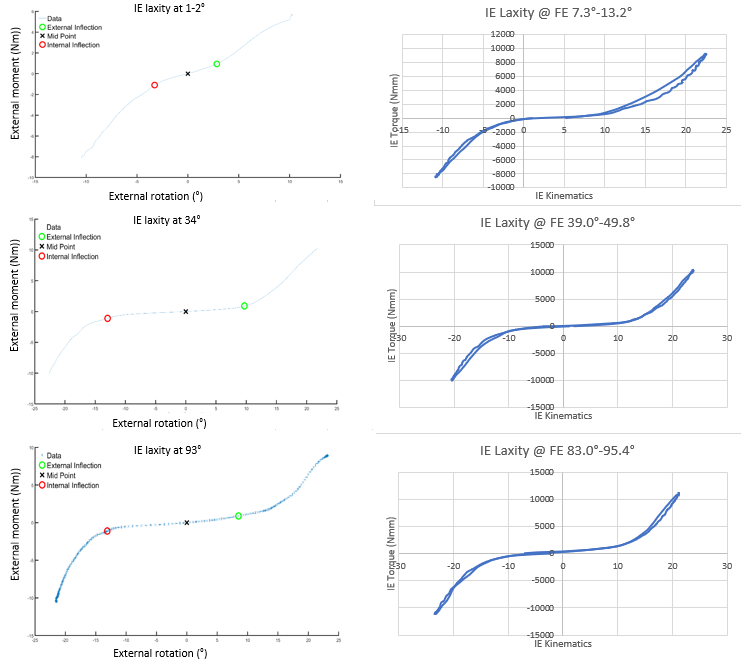 Figure 8: Comparing the internal-external rotation (IE) moment-angulation response (IE laxity) used in the calibration phase (left column) to the standard experimental data (right column). The flexion angle is described at the top of each plot. Flexion angles were not held fixed over the course of a laxity test; therefore, a range is shown for several of the responses. FE= flexion-extension; Nm= Newton-meterWe compared the inflection points for the eight load-displacement responses that were identified in the calibration phase to those identified using the standard experimental data (Table 2). Please see the “HSS_Calibration_Deviation_DU02.docx” for a description of the method used to identify the inflection points. We found that the maximum difference was <1 mm or <1° for all but one of the loading conditions. The only exception was the inflection point in internal rotation at 90° of flexion, where the difference was 2.4°. The reason for this larger difference was because we picked a different loading cycle than what was used in the standard experimental data (Table 3). Since our goal was to calibrate the model at full extension (0° of flexion), we decided to continue using the inflection point that we obtained in our calibration phase because this was derived from a test that was closer to full extension.Table 2: Comparison of the inflection points that were estimated in our model during the calibration phase (calibration target); the inflection points estimated in the standard experimental data (Exp stand target); and the inflection points predicted by the model following calibration (Model prediction). Flex=flexion; Ant=Anterior; Post=Posterior; Val=Valgus; Var-Varus; Int= Internal Rotation; Ext=External RotationTable 3: Comparison of the flexion angles at which the laxity tests were conducted in the experiment and that were utilized in the calibration phase (Calibration target); the flexion angles estimated in the standard experimental data (DU stand target); and the flexion angles predicted by the model following calibration (Model prediction). The deviation document in the calibration phase contains additional details describing the method used to identify the flexion angles.Note: Flexion angles were not held fixed over the course of a laxity test; therefore, a range is shown for several of the responses.Flex=flexion; Ant=Anterior; Post=Posterior; Val=Valgus; Var-Varus; Int= Internal Rotation; Ext=External RotationIn conclusion, how we interpreted the standard experimental data during the calibration phase compared to the description of the standard experimental data revealed that we did not misinterpret the definition of the coordinate systems or misunderstand the directions (i.e., sign conventions) for the kinematics or the kinetics, except for VV. Thus, the specifications of our re-calibrated model will be the same as our previously calibrated model and no modifications were made.Simulating loading cases of the re-calibration dataNo major changes were made to our calibrated model following the calibration phase after reviewing the standard experimental data. Therefore, no re-calibration will be made. Please refer to the simulation outputs of the laxity tests that were reported in the calibration phase in the Model vs Exp_Final Results.docxSimulating the load cases for model benchmarkingFor model benchmarking, seven load cases will be simulated using the calibrated model, including passive flexion from 0 to 130° of flexion and laxity tests in response to applied loads in the anterior-posterior, internal-external rotation, and varus-valgus directions at 15 and 60° of flexion (Table 6). All load cases will be simulated after deactivating the spring elements representing the ACL to model ACL resection.Table 4: Loading cases for model benchmarkingPassive flexionTo simulate passive knee flexion, define the following joints, motions, and forces in ADAMS:Define a revolute joint (Fig. 9) between the femur and the ground aligned with the transepicondylar axis (Y-axis) of the femur (location: 0,0,0; orientation: -90,0,90). This joint restricts the femur to one degree of freedom.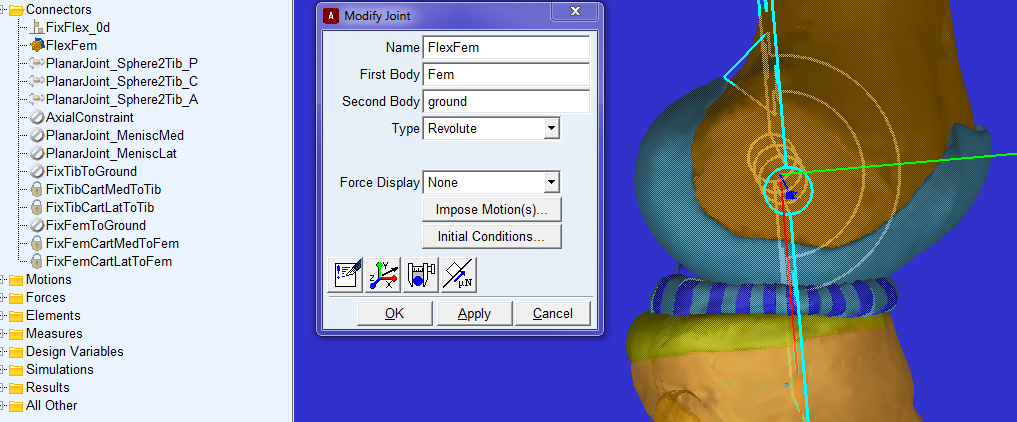 Rotate the femur in flexion about the transepicondylar axis (Y-axis) by defining a Joint Motion to the flexion-extension revolute joint (Fig. 10).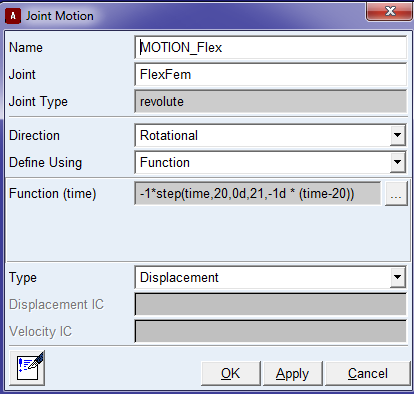 Create a measure for the revolute joint to calculate the flexion angle (Fig. 11).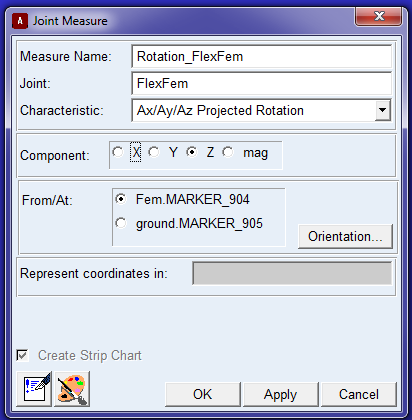 Define a perpendicular primitive joint between the tibia and the ground (Fig. 12). This allows the tibia five degrees of freedom with flexion/extension fixed. Since the femur has one degree of freedom (in flexion/extension) and the tibia has five degrees of freedom, the knee joint has six degrees of freedom.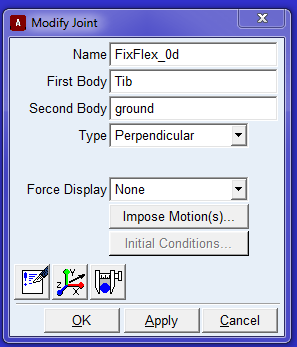 Figure 12: Defining a primitive joint between the tibia and the ground to lock flexion/extension of the tibiaDeactivate the axial constraint between the femur and tibia.Apply 10 N of compression to the knee along the long axis of the tibia (Fig. 13). 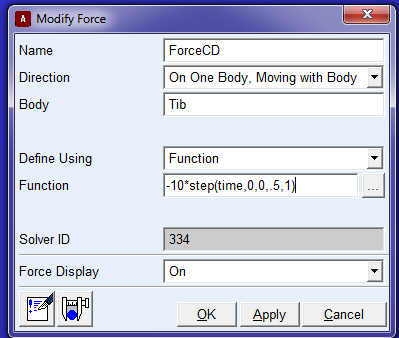 Figure 13:  Applying 10 N of compression to the knee along the tibial long axisDeactivate the fixed joint between the femur and the ground.Modify the forces of the lateral and medial posterior capsule so that they deactivate at ≥30° of flexion: PLC_L, PLC_C, PLC_M, PMC_L, PMC_C, PMC_M using a single-component force (Fig. 14). 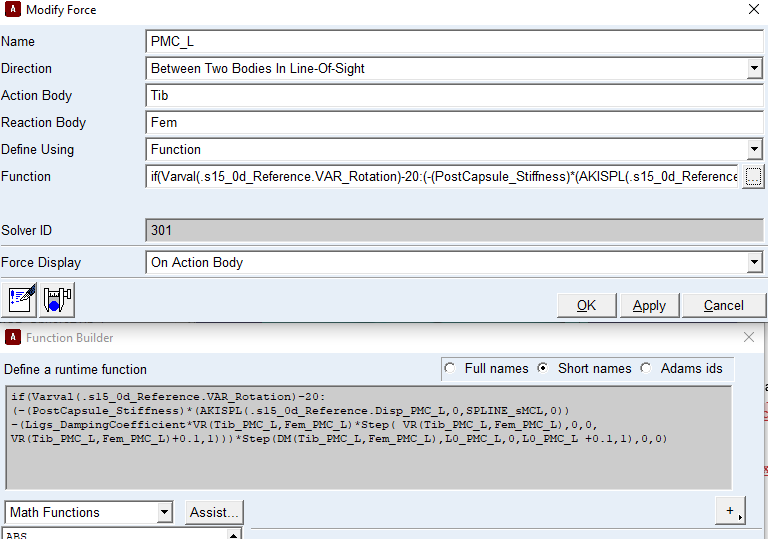 Figure 14: A single component function for the posterior capsule springs that deactivates the spring force after 30° of flexion using IF statement.Run the simulation for 101 seconds to achieve 100° of flexion using a step size of 0.01s (see the passive flexion section in the specification document of the Model development phase for more details about the settings). Laxity testsThe six laxity tests for model benchmarking (Table 6) will be simulated by following these steps:Since the laxity tests will be conducted at two flexion angles (15° and 60° of flexion), two models, representing each flexion angle, will be extracted from the passive flexion simulation. This is done by using the Save model at simulation position function (Fig. 15)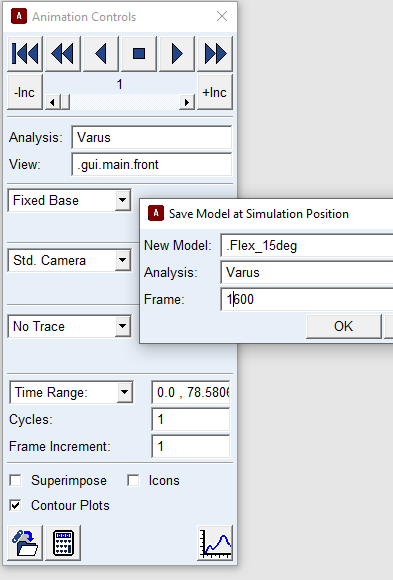 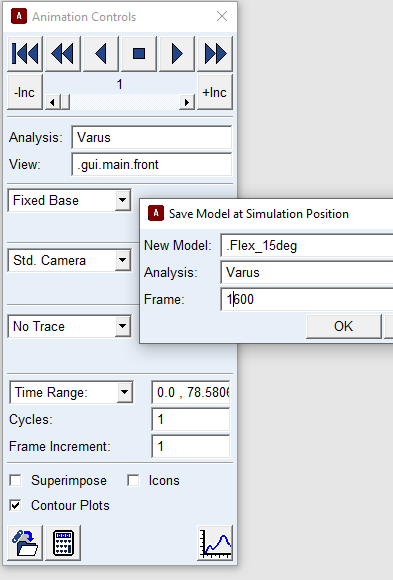 Figure 15: Extracting a model at a specific frame (flexion angle) using the Save Model at Simulation Position functionThe femur will then be rigidly fixed to the ground in these positions using a fixed joint after deactivating the revolute joint aligned with the femoral transepicondylar axis. During the uniplanar laxity tests, each load will be applied to the tibia with the tibia free to move in all directions, except flexion, leaving it with five degrees of freedom. For each loading direction, the applied load will be defined to be “Body Moving” (Fig. 16).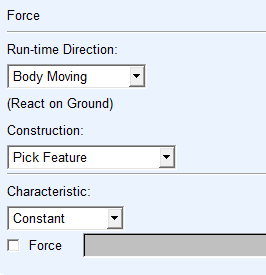 Figure 16: Defining a single -component force that represents the load applied in the laxity test using a “Body Moving” feature  A step function will be used to apply the load in both directions. For example, to apply ±80 N of AP force, the following step function will be used to define the applied load: 80*step(time,1,0,9,1)-160*step(time,9,0,25,1), where the step function is defined as: STEP (x, x0, h0, x1, h1) with the following argument definitions: x=the independent variable;x0=a real variable that specifies the x value at which the STEP function begins;x1=a real variable that specifies the x value at which the STEP function ends;h0=the initial value of the step; h1= the final value of the step. The three translations and three rotations as defined using the parameters of Grood and Suntay that are predicted by the model will be extracted and compared to the corresponding experimental loading cases (Table 7) by plotting the load-displacement curves and measuring the root mean square error (RMSE) between the two curves. More details that describe how this comparison is conducted can be found in “Calib-level2_Interm Results.docx” in the calibration phase.Table 5: The minimum and maximum applied loads of each benchmarking loading case for the uniplanar applied loads at 15° and 60° of flexion with the ACL deactivated.ACLAnterior Cruciate LigamentAMAnteromedialALAnterolateralPLPosterolateralPCLPosterior cruciate ligamentPMPosteromedialPOLPosterior oblique ligamentPMCPosterior medial CapsulePLCPosterior lateral CapsuleOPLOblique popliteal ligamentLCLLateral collateral ligament ALLAnterolateral ligament FFLFabellofibular ligament sMCLSuperficial medial collateral ligamentPMC_CCentral fiber of posterior medial capsule PMC_LLateral fiber of posterior medial capsule PLC_MMedial fiber of posterior lateral capsule PLC_CCentral fiber of posterior lateral capsule PLC_LLateral fiber of posterior lateral capsule Kinematic NameDirection of Positive Motion in standard experimental dataDirection of Positive Motion in our calibrated modelTF FEFlexion of the kneeFlexion of the kneeTF VVValgus rotation of the kneeVarus rotation of the kneeTF IEExternal tibial rotationExternal tibial rotationTF MLLateral tibial translationLateral tibial translationTF APAnterior tibial translationAnterior tibial translationTF SISuperior tibial translationSuperior tibial translationLaxity (mm and/or °)Laxity (mm and/or °)Laxity (mm and/or °)Laxity (mm and/or °)Laxity (mm and/or °)Laxity (mm and/or °)Laxity (mm and/or °)Laxity (mm and/or °)Ant at 30° of flexPost at 90° of flexVal at 0° of flexVar at 0° of flexVal at 0° of flexVar at 0° of flexInt at 0° of flexExt at 90° of flexCalibration target4.00.50.91.51.02.42.710.1Exp stand target4.30.80.4 361.80.92.75.19.5Model prediction4.12.11.00.92.12.42.89.3Flexion angle (°)Flexion angle (°)Flexion angle (°)Flexion angle (°)Flexion angle (°)Flexion angle (°)Flexion angle (°)Flexion angle (°)Ant at 30Post at 90Val at 0Var at 0Val at 0Var at 0Int at 0Int at 90Calibration target269910-1310-1335-3635-361 - 293DU standard target35-4390-959-139-1339-4939-497 - 1383 - 95Model prediction3090003030090Simulation time (seconds)Minimum and Maximum Applied LoadsLoad ratePassive flexion0° to 130°1311°/sAP15°25-80 to 80 N10 N/sAP60°25-80 to 80 N10 N/sVV15°31-10 to 10 Nm1 Nm/sVV60°31-10 to 10 Nm1 Nm/sIE15°31-6 to 6 Nm1 Nm/sIE60°19-6 to 6 Nm1 Nm/sLoad casesMinimum and Maximum applied loadsAP at 15°80 to -80NAP at 60°80 to -80NVV at 15°10 to -10 NmVV at 60°10 to -10 NmIE at 15°6 to -6 NmIE at 60°6 to -6 Nm